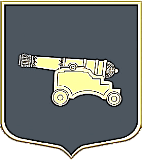 МЕСТНАЯ АДМИНИСТРАЦИЯ ВНУТРИГОРОДСКОГО МУНИЦИПАЛЬНОГО ОБРАЗОВАНИЯСАНКТ-ПЕТЕРБУРГАМУНИЦИПАЛЬНЫЙ ОКРУГ ЛИТЕЙНЫЙ ОКРУГ_____________________________________________________________________________________ПОСТАНОВЛЕНИЕг. Санкт-Петербург                                                                                 от «01» сентября 2016 года                                                                                                                                                 № 22О муниципальной программе«Организация досуговых мероприятий для жителей муниципального образования МО Литейный округ  на 2017 год»В соответствии с Законом Российской Федерации от 06.10.2003 №131-ФЗ «Об общих принципах организации местного самоуправления в Российской Федерации» и Законом Санкт-Петербурга от 23.09.2009г. № 420-79 «Об организации местного самоуправления в Санкт-Петербурге» Местная Администрация ПОСТАНОВЛЯЕТ:1. Утвердить муниципальную программу внутригородского муниципального образования МО Литейный округ «Организация досуговых мероприятий для жителей муниципального образования МО Литейный округ  на 2017 год» согласно приложению к настоящему Постановлению.2. Настоящее Постановление вступает в силу с 01.01.2017г.3.Опубликовать (обнародовать) настоящее Постановление в средствах массовой информации муниципального образования.4. Контроль за исполнением настоящего Постановления оставляю за собой.Глава Местной Администрации                                                                              Е.Б. АникинаПриложение к Постановлению Местной Администрацииот 01.09.2016 № 22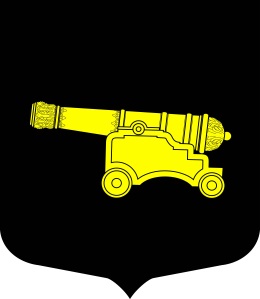 МУНИЦИПАЛЬНАЯ ПРОГРАММА«Организация досуговых мероприятий для жителей муниципального образования МО Литейный округ  на 2017 год»ПАСПОРТВВЕДЕНИЕ	Муниципальная программа «Организация и проведение досуговых мероприятий для жителей округа на 2017 год » разработана в соответствии с Законом Санкт-Петербурга от 23.09.2009 № 420-79 «Об организации местного самоуправления в Санкт-Петербурге», Постановлением Местной Администрации муниципального образования муниципального округа Литейный округ от 15.07.2015 г. № 11 «Об утверждении Порядка разработки, реализации и оценки эффективности муниципальных программ муниципального образования муниципального округа Литейный округ».Настоящая Программа определяет порядок исполнения вопроса местного значения «организация и проведение досуговых мероприятий для жителей муниципального образования» и условия его решения во внутригородском муниципальном образовании Санкт-Петербурга муниципальный округ Литейный округ (далее - МО Литейный округ).Заказчиком Программы является Местная Администрация внутригородского муниципального образования Санкт-Петербурга муниципальный округ Литейный округ (далее – Местная Администрация).Программа рассчитана на реализацию в течение 2017 года.Программа разрабатывалась отделом культуры, молодежной политики и социальных услуг Местной Администрации МО МО Литейный округ.Раздел II. Цели и задачи ПрограммыОсновными целями и задачами Программы являются: 1. Создание условий для развития культурной, творческой, досуговой деятельности жителей округа.2. Содействие повышению уровня грамотности жителей в области современных технологий.3. Создание благоприятных условий для личностно значимого общения и реализации альтернативных возможностей свободного времяпрепровождения для жителей округа.4. Участие органов местного самоуправления в укреплении толерантной среды в Санкт-Петербурге на основе ценностей многонационального российского общества, петербургского культурного самосознания, принципов добрососедства, открытости, соблюдения прав и свобод человека.	Раздел III. Сроки и этапы реализации ПрограммыРеализация программа рассчитана на 2017 год.Раздел IV. Перечень основных мероприятий Программы	Программа охватывает основные сферы общественной жизнедеятельности и направлена на работу с разными категориями населения округа. Достижение целей и задач Программы обеспечивается выполнением следующих мероприятий:- посещение театров, концертных залов,  творческих вечеров;- проведение творческих конкурсов, викторин, тематических фестивалей, выставок;- проведение мероприятий, связанных с памятными и праздничными днями, установленными на территории Российской Федерации и Санкт-Петербурга;- организация вечеров отдыха;- проведение досуговых  мероприятий, содействующих реализации творческих способностей жителей округа;- организация тематических экскурсий;- мероприятия по  укреплению межнационального и межконфессионального  согласия.Раздел V. Механизм реализации ПрограммыОсновным условием успешного выполнения Программы является эффективное сотрудничество всех вовлеченных в ее реализацию сторон, а также ориентация всех мероприятий Программы на достижение конкретных результатов.Управление реализацией Программы в целом осуществляется Местной Администрацией внутригородского муниципального образования Санкт-Петербурга муниципальный округ Литейный округ (далее – Местная Администрация). Местная Администрация:1) в установленном законодательством порядке разрабатывает правовые акты, направленные на реализацию отдельных мероприятий Программы;2) в установленном законодательством порядке заключает муниципальные контракты с хозяйствующими субъектами в целях реализации Программы или ее отдельных мероприятий. Программа реализуется Местной Администрацией совместно с привлеченными иными организациями и учреждениями на основе заключения муниципальных контрактов на конкурсной основе в соответствии с Федеральным законом № 44-ФЗ от 05.04.2013 «О контрактной системе в сфере закупок товаров, работ, услуг для обеспечения государственных и муниципальных нужд» с исполнителями программных мероприятий.3) применяет санкции за неисполнение и ненадлежащее исполнение договорных обязательств в соответствии с законодательством Российской Федерации и заключенными контрактами;4) участвует в обсуждении вопросов, связанных с реализацией и финансированием Программы;5) организацию и координацию работы привлекаемых организаций и учреждений по реализации Программы;6) разрабатывает перечень и ежегодно устанавливает (контролирует) плановые значения целевых индикаторов и показателей результативности для мониторинга и ежегодной оценки эффективности реализации Программы;7) готовит ежегодно в установленном порядке предложения по уточнению перечня Программных мероприятий на очередной финансовый год, уточняет расходы по Программным мероприятиям, а также механизм реализации Программы;8) осуществляет организацию и проведение мероприятий Программы в полном объеме;9) несет ответственность за обеспечение своевременной и качественной реализации Программы, за эффективное использование средств, выделяемых на ее реализацию;10) организуют размещение в электронном виде информации о ходе и результатах реализации Программы;11) осуществляет иные полномочия, установленные действующим законодательством.Жители муниципального образования участвуют в решении вопроса местного значения «организация и проведение досуговых мероприятий  для жителей округа» через:-представление в органы местного самоуправления муниципального образования предложений от инициативных групп, домовых общественных организаций, отдельных граждан.Раздел VI. Ресурсное обеспечение ПрограммыИсполнение мероприятий Программы осуществляется в соответствии с Бюджетным кодексом Российской Федерации, Федеральным законом от 05.04.2013г. № 44-ФЗ «О контрактной системе в сфере закупок, товаров, работ, услуг для обеспечения государственных и муниципальных нужд».Источниками финансирования Программы являются средства местного бюджета внутригородского муниципального образования Санкт-Петербурга муниципальный округ Литейный округ.Общий объем финансирования Программы составляет 4 000,0 тысяч рублей.Раздел VII. Ожидаемые конечные результаты ПрограммРеализация Программы позволит осуществить:- обеспечение доступности услуг в области организации досуга для различных категорий населения, - удовлетворить потребность жителей округа разного возраста в доступности посещения концертов, выставок, театров, тематических экскурсий;- увеличение охвата незащищенных слоев населения  социокультурными услугами;- повышение доверия к органам местного самоуправления.Риски реализации Программы.Поскольку мероприятия Программы не направлены на изменение традиционной деятельности, а сама Программа не предусматривает существенного изменения объемов финансирования, ее можно считать не чувствительной к основным категориям рисков, в том числе финансовым.Тем не менее, существует вероятность, что при реализации программы могут быть не выполнены отдельные мероприятия. Однако влияние этого фактора на объемы оказания услуг в целом будет несущественно.Негативными внешними факторами, которые могут повлиять на реализацию Программы, являются:-изменение законодательства;-форс-мажорные обстоятельства.Мероприятиями по минимизации негативного влияния внешних факторов могут быть:-привлечение в установленном порядке дополнительных источников финансирования;-принятие соответствующих муниципальных правовых актов при изменении законодательства.Оценка эффективности реализации Программы осуществляется по итогам ее исполнения за отчетный финансовый год и в целом после завершения ее реализации в соответствии с утвержденным Порядком проведения оценки эффективности реализации муниципальных программ. Раздел VIII. Система контроля за реализацией ПрограммыКонтроль за реализацией Программы осуществляют Местная Администрация и Муниципальный Совет внутригородского муниципального образования Санкт-Петербурга муниципальный округ Литейный округ.Текущее управление и контроль за реализацией Программы осуществляет заказчик – Местная Администрация.Ответственность за реализацию Программы и обеспечение достижения запланированных значений показателя и целевых индикаторов эффективности и результативности Программы в целом несет отдел культуры, молодежной политики и социальных услуг Местной Администрации. Отдел культуры, молодежной политики и социальных услуг Местной Администрации координирует деятельность всех исполнителей (участников) Программы по реализации программных мероприятий и несет ответственность за своевременную и качественную их реализацию.Отдел культуры, молодежной политики и социальных услуг Местной Администрации организует ведение отчетности по реализации программных мероприятий.Приложение 1Основные мероприятия Программы с указанием  объема финансированияНаименование программыОрганизация досуговых мероприятий для жителей муниципального образования МО Литейный округ на 2017гНормативно-правовые основания для разработки программыФедеральный закон от 06.10.2003 №131-ФЗ «Об общих принципах организации местного самоуправления в Российской Федерации», Закон Санкт-Петербурга от 23.09.2009.№420-79 «Об организации местного самоуправления в Санкт-Петербурге», Устав муниципального образования  муниципального округа Литейный округ. Заказчик программыМестная Администрация муниципального образования МО Литейный округОтветственные разработчики ПрограммыОтдел культуры, молодежной политики и социальных услуг Местной Администрации МО МО Литейный округ	Сроки реализации программы2017 годОсновные цели программы и задачи программыПовышение качества жизни населения муниципального округа, активизация творческой активности населения, содействие активному участию населения МО в жизни округа. Целевые индикаторы и показателиПоказатели:количество граждан муниципального образования, принявших участие в досуговых мероприятиях не менее 5000 человек в течение одного года.Индикаторы:1. увеличение количества граждан, принимающих участие в досуговых мероприятиях в соотношении с предыдущим периодом.2. количество мероприятий  проведенных за год в сравнении с предыдущим периодомСистема организации контроля за реализацией ПрограммыКонтролирующие органы: Муниципальный Совет внутригородского муниципального образования муниципальный округ Литейный округ, Местная Администрация внутригородского муниципального образования муниципальный округ Литейный округОжидаемые конечные результаты реализации программы-обеспечение доступности услуг в области организации досуга для различных категорий населения ,удовлетворить потребность жителей округа разного возраста в доступности посещения концертов, выставок, театров, тематических экскурсий; -увеличение охвата незащищенных слоев населения  социокультурными услугами;- повышение доверия к органам местного самоуправления.Объемы и источники финансирования программы4 000,00 тыс. руб. из средств бюджета МО Литейный округ, в том числе:2017 год – 4000,0 тыс. руб.№Наименование мероприятияОжидаемые конечные результатыОжидаемые конечные результатыОбъем финансирования(тыс. руб)№Наименование мероприятияЕд. измеренияКол-воОбъем финансирования(тыс. руб)1Организация досуга жителей  округа путем предоставления им  бесплатных билетов для посещения выставок, музеев, концертных залов,   театров, аквапарк ,в том числе детям . Человек-жителей МО Литейный округ3 000 1 650,02Организация досуговых мероприятий, кружков и лекций для жителей округаЧеловек-жителей МО Литейный округ300250,03Организация экскурсионных поездок  для жителей округа в том числеЧеловек-жителей МО Литейный округ39 экскурсий,1600 человек2 000 ,03.125  автобусных экскурсий по 40 человек,  приуроченных к праздничным и памятным датам 3.28 поездок выходного дня по 40 человек3.34 речных экскурсии по рекам и каналам по 45 человек3.4 Два экскурсионных тура по России 4 Организация мероприятий  направленных на укрепление межнационального и межконфессионального   согласия Человек-жителей МО Литейный округ100 100,0ИТОГО4 000,0